ГЛАВА БЕРЕЗОВСКОГО РАЙОНА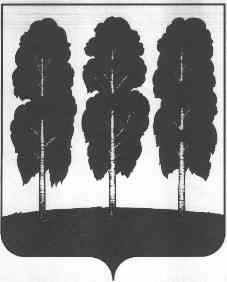 ХАНТЫ-МАНСИЙСКОГО АВТОНОМНОГО ОКРУГА – ЮГРЫПОСТАНОВЛЕНИЕ от  10.09.2021                                                   	     № 40пгт. БерезовоО награждении В соответствии с постановлением главы Березовского района от 22 мая   2019 года № 28 «Об учреждении поощрений главы Березовского района и признании утратившими силу некоторых муниципальных правовых актов   главыБерезовского района», на основании решения Комиссии по поощрениям главы Березовского района (протокол от 10 сентября 2021 года № 22):1. Наградить Почетной грамотой  главы Березовского района:1.1. За большой личный вклад в сфере жилищно-коммунального хозяйства, благоустройство территории городского поселения Березово, значимое участие в реализации федерального проекта «Формирование комфортной городской среды» на территории Березовского района и строительстве парка имени Гавриила Епифановича  Собянина в пгт.Березово:- Кондинкина Алексея Алексеевича, генерального директора общества с ограниченной ответственностью «Югра Регион Сервис»;- Раджабалиева Гаджимирзу Нуралиевича, производителя работ общества с ограниченной ответственностью «Югра Регион Сервис»;- Бунтова Сергея Владимировича,  индивидуального предпринимателя;-Холмухамедова Жасурбека Салижона Угли, индивидуального предпринимателя;- Усольцева Виктора Александровича, индивидуального предпринимателя.2.  Объявить Благодарность главы Березовского  района: 2.1. За большой личный вклад в сфере жилищно-коммунального хозяйства, благоустройства территории городского поселения Березово, значимое участие в реализации федерального проекта «Формирование комфортной городской среды» на территории Березовского района и строительстве парка имени Гавриила Епифановича  Собянина в пгт.Березово:-   Головкину Игорю Алексеевичу, старшему инспектору отдела городского хозяйства и работы с населением управления по жилищно-коммунальному хозяйству администрации Березовского района;- Кондрашовой Дарье Олеговне.2.2. За многолетний плодотворный труд, профессиональное мастерство, неравнодушное отношение к делу, огромный вклад в развитие культуры городского поселения Березово и Березовского района и в связи с празднованием 428-летия со дня образования Березово:- Резиденту Константину Анатольевичу, художнику – декоратору, муниципального автономного учреждения «Березовский районный дом культуры».3. Опубликовать настоящее постановление в газете «Жизнь Югры» и разместить на официальном веб-сайте органов местного самоуправления Березовского района.4. Настоящее постановление вступает в силу после его подписания. 5. Контроль за исполнением настоящего постановления оставляю за собой.Глава района                                                                                                  В.И. Фомин